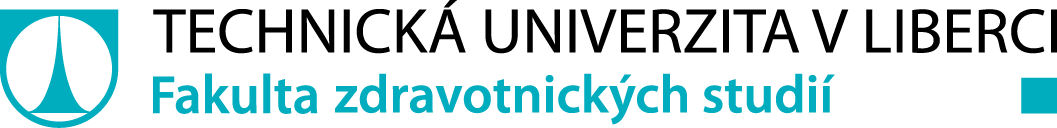 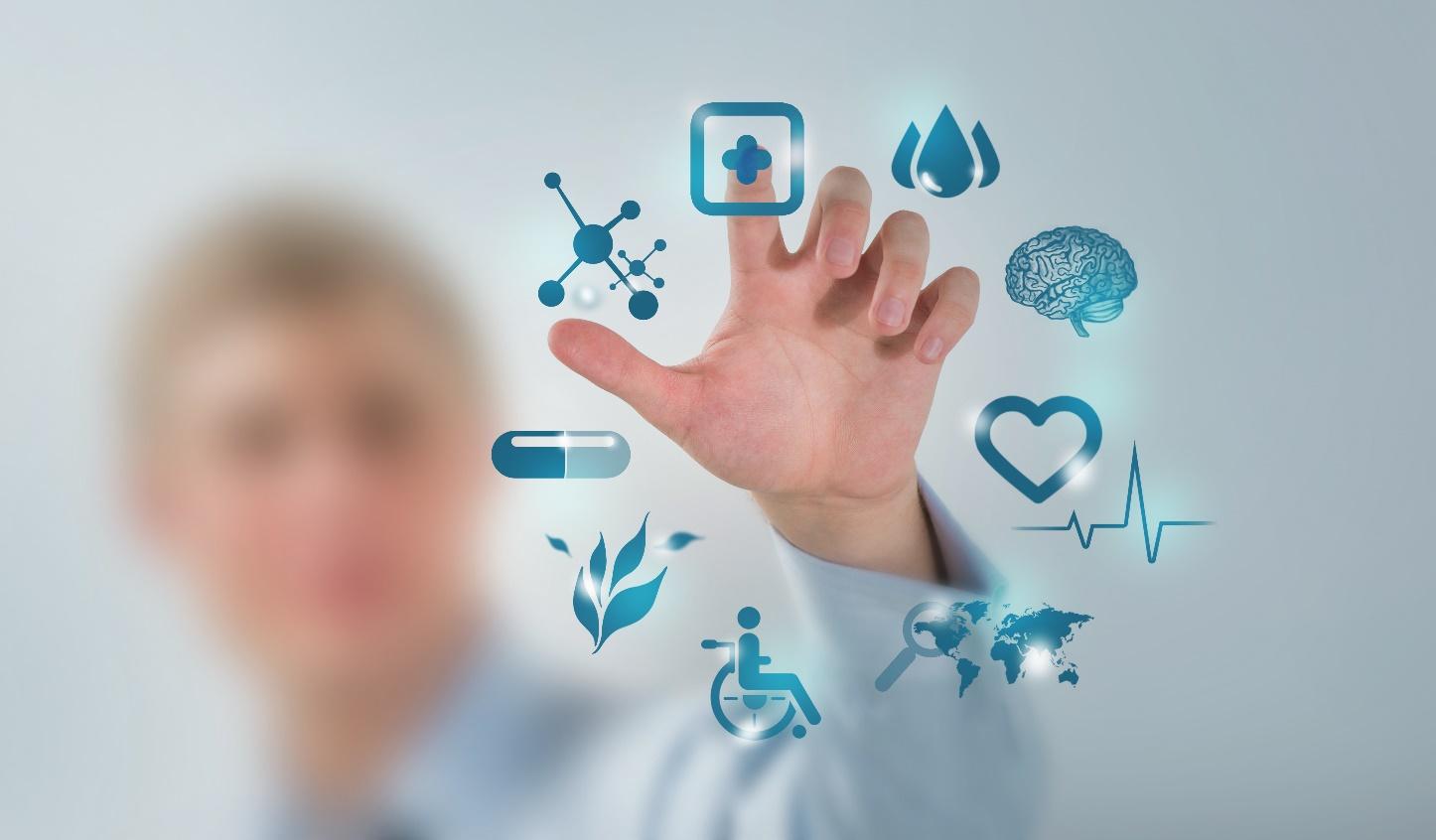 FZSFAKULTA ZDRAVOTNICKÝCH STUDIÍ 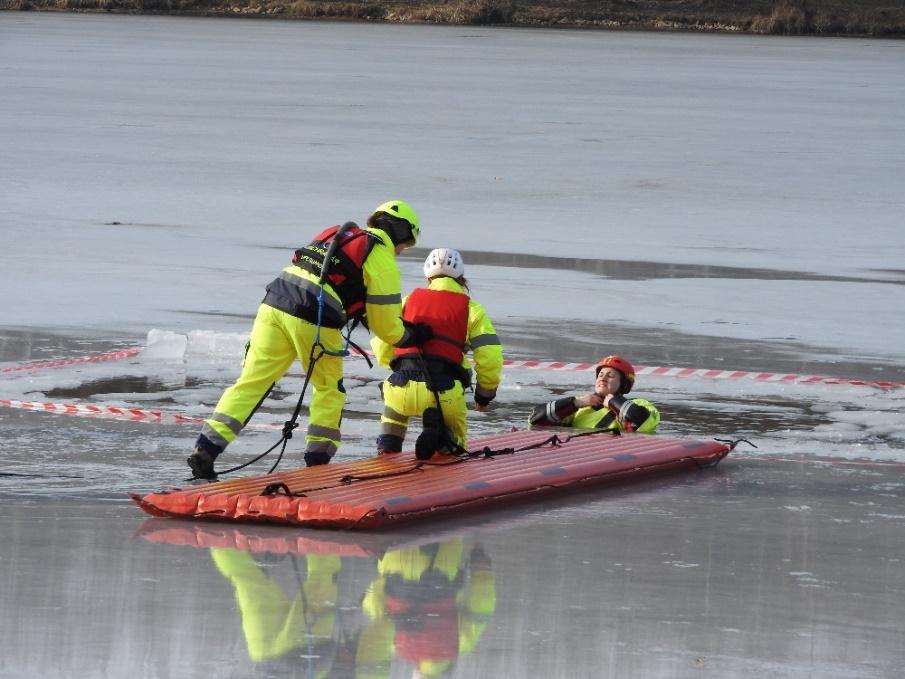 FAKULTA ZDRAVOTNICKÝCH STUDIÍ K prioritám vzdělání na Fakultě zdravotnických studií Technické univerzity v Liberci (FZS TUL) patří intenzivní propojování teoretického základu se zkušenostmi z reálného provozu poskytovatelů zdravotních služeb. Nedílnou součástí studia je také odborná praxe na klinických pracovištích v České republice, případně i v zahraničí. 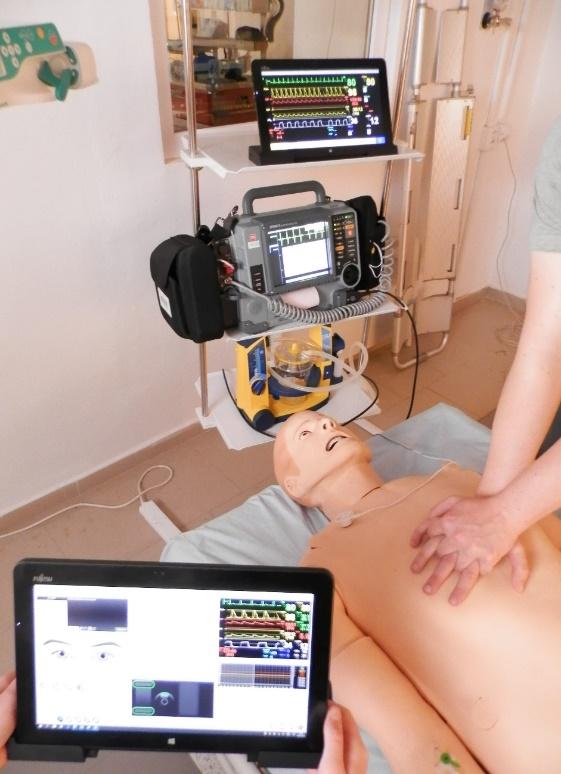 PROČ STUDOVAT NA FZS TUL? 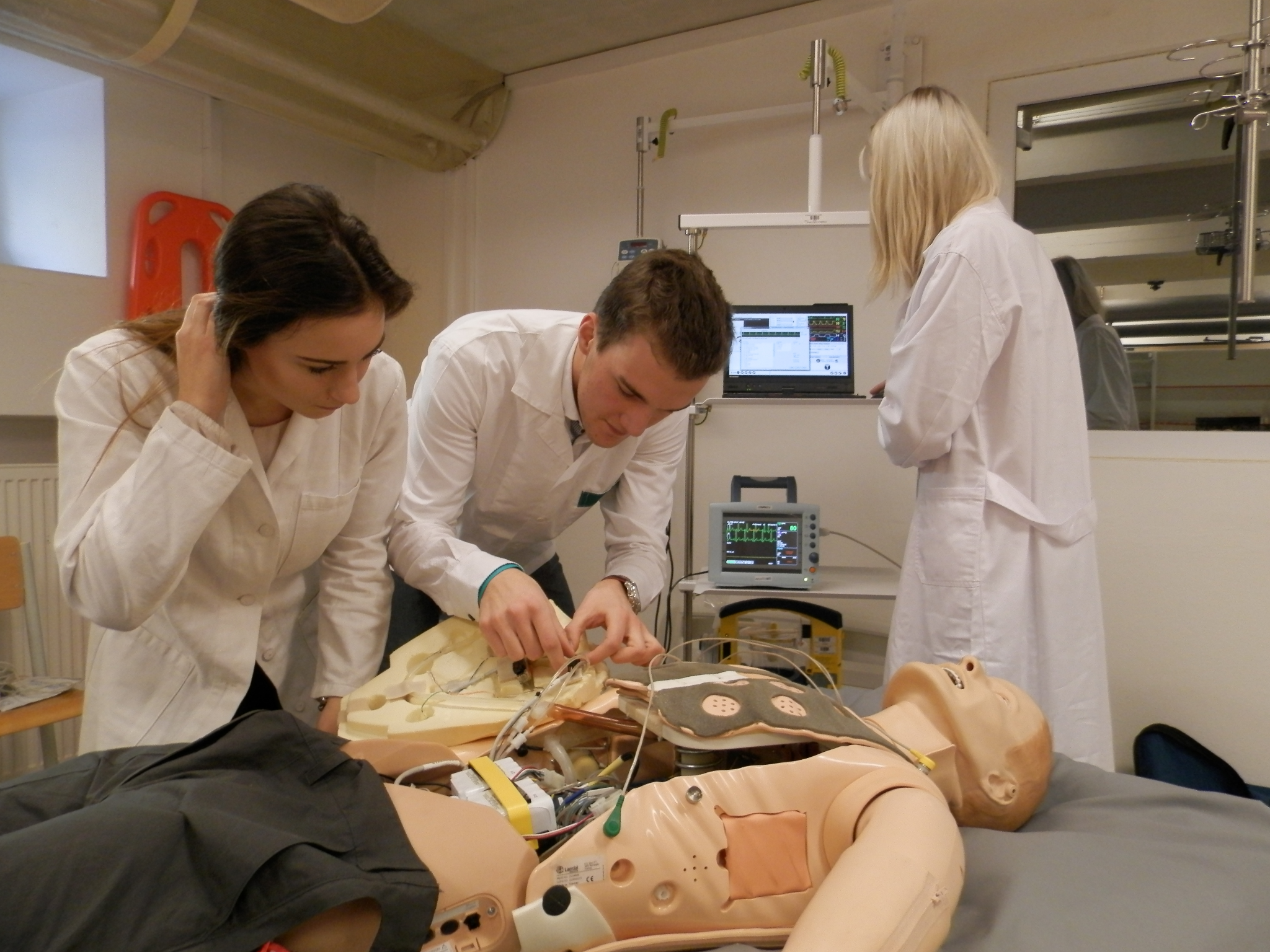 individuální přístup pedagogů ke studentůmnadstandardně vybavené laboratoře a přístrojové vybavení (pacientské simulátory, diagnostické a terapeutické přístroje, virtuální anatomický stůl, plastinovaná těla a jejich části, virtuální realita pro výuku zdravotnických záchranářů a další)řada kurzů a exkurzí se zaměřením na moderní pojetí klinických disciplín  možnost využití programu Eramus+ (studijní pobyt či praktická stáž v zahraničí)PROČ STUDOVAT V LIBERCI?krásné město obklopené lesy a horamiskvělé možnosti sportovního vyžití (turistika, cyklistika, lyžování) bohaté kulturní příležitosti (divadla, kina, kluby)studentské koleje se několikrát staly vítězem soutěže Kolej roku JAK SE PŘIHLÁSIT KE STUDIUvyplnit on-line přihlášku na adrese:http://www.tul.cz/uchazeci-o-studium/elektronicka-prihlaskazaslat vytištěnou přihlášku na adresu fakulty společně s požadovanými dokumenty 
(viz  https://www.fzs.tul.cz/uchazeci-o-studium)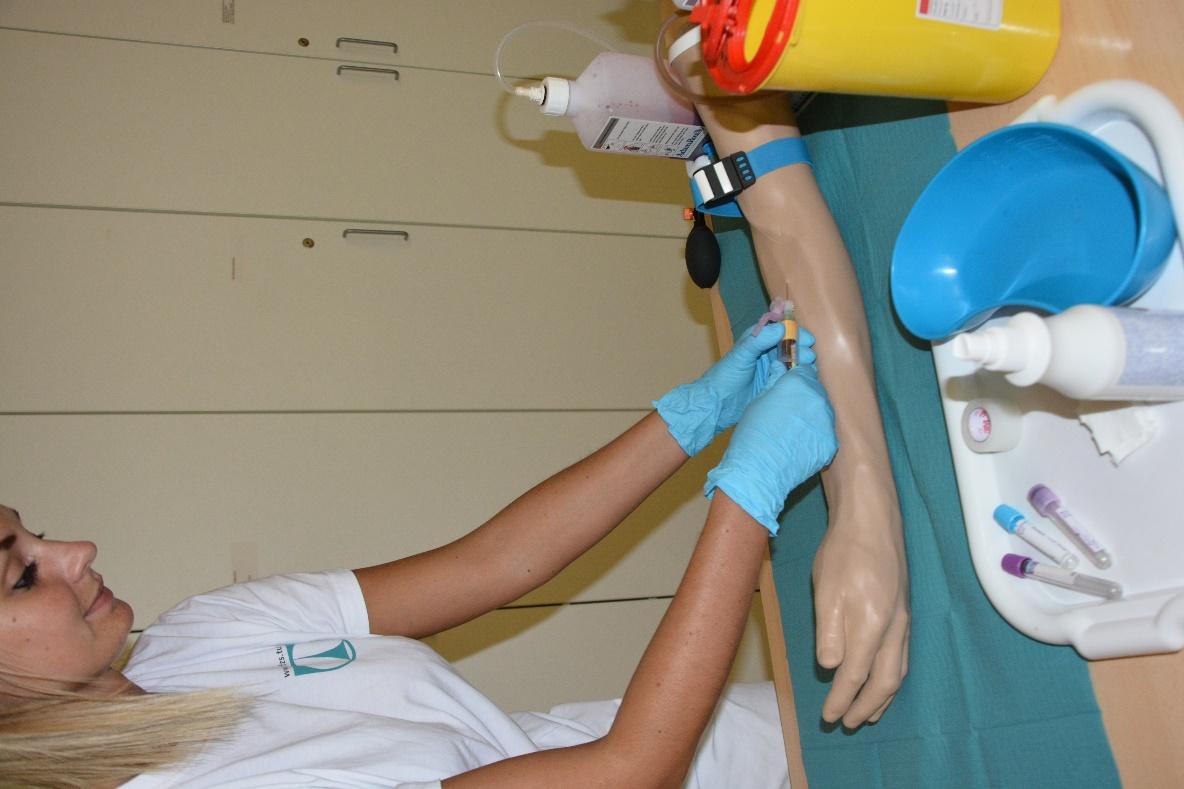 KRITÉRIA VYHODNOCENÍU bakalářských studijních programů budou uchazeči přijímáni na základě výsledků dosažených při studiu na střední škole - započítává se roční hodnocení za 1., 2. a 3. rok studia a pololetní hodnocení závěrečného roku.U navazujícího magisterského studijního programu budou uchazeči přijímáni na základě výsledků dosažených při studiu na předchozí vysoké škole - podle průměrného prospěchu za celé bakalářské studium. UCHAZEČI O STUDIUM - CIZINCICizinci jsou povinni předložit doklady o dosaženém vzdělání (nostrifikaci) a jazykové znalosti českého jazyka úrovně C1, které jsou uznány na území ČR. Studenti (cizinci) musí mít po dobu studia v ČR uzavřené zdravotní pojištění.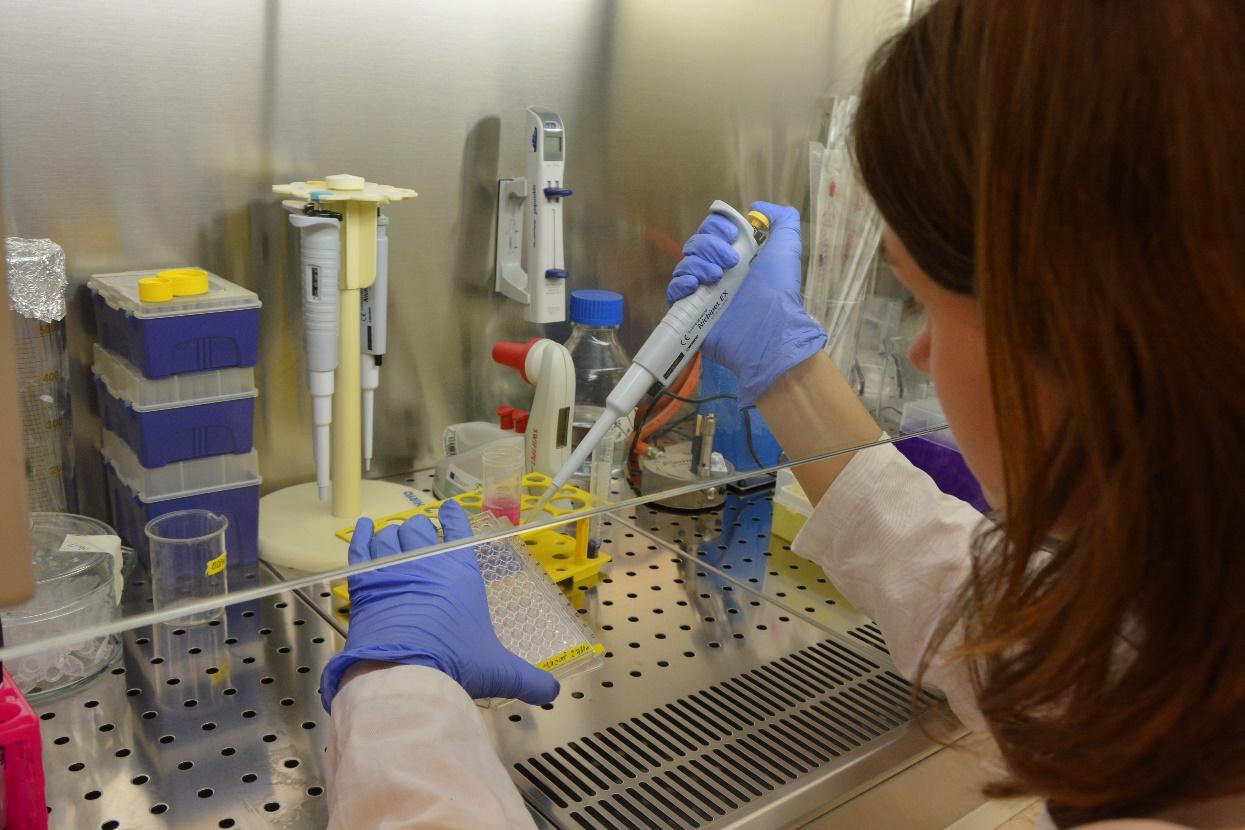 TECHNICKÁ UNIVERZITA V LIBERCI7 fakult a 1 výzkumný ústavFakulta strojní Fakulta textilníFakulta přírodovědně-humanitní a pedagogická Ekonomická fakultaFakulta umění a architekturyFakulta mechatroniky, informatiky a mezioborových studiíFakulta zdravotnických studiíÚstav pro nanomateriály, pokročilé technologie a inovacePŘEHLED OBORŮ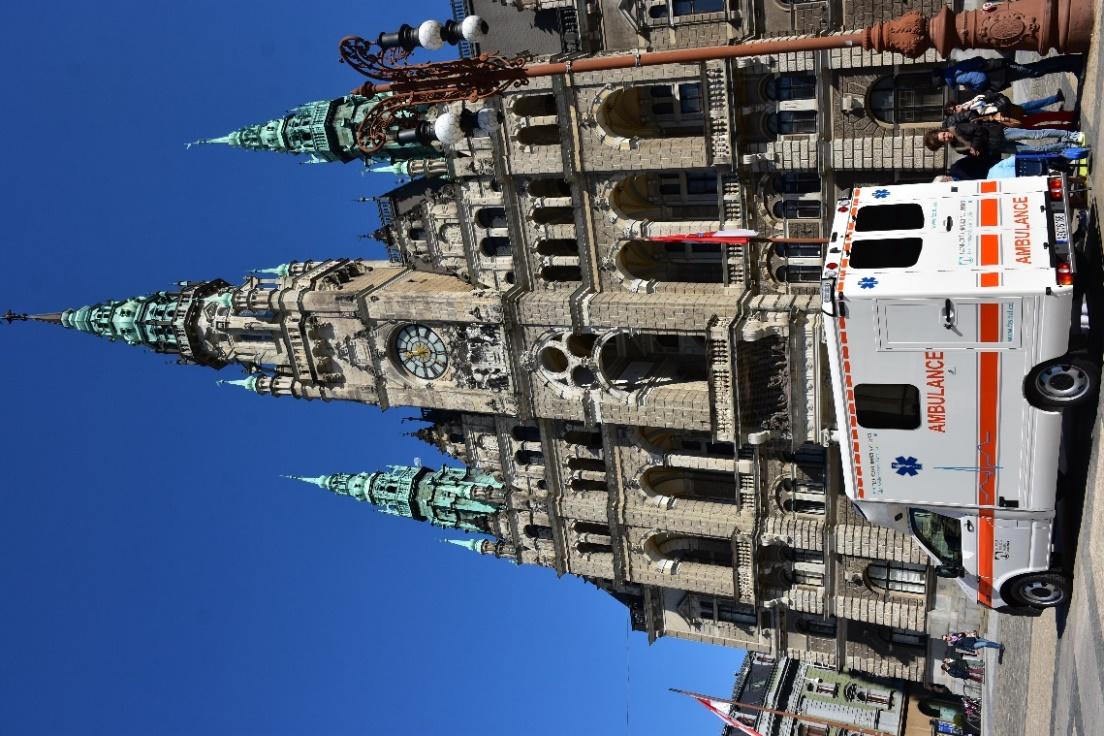 FZS| 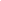 Fakulta zdravotnických studií | studijní odděleníStudentská 2 | 461 17 Liberec 1www.fzs.tul.czKONTAKTNÍ OSOBYIng. Renata ČermákováTel.: 485 353 194e-mail: renata.cermakova@tul.cz Marcela MálkováTel.: 485 353 724 e-mail: marcela.malkova@tul.czStudijní programForma studiaPočet přijímaných posluchačůDoba studia v letechBakalářské studium- titul Bc.Všeobecné ošetřovatelstvíPrezenční553Bakalářské studium- titul Bc.Biomedicínská technikaPrezenční303Bakalářské studium- titul Bc.Zdravotnické záchranářstvíPrezenční503Bakalářské studium- titul Bc.Radiologická asistencePrezenční303Navazující magisterské studium- titul Ing.Biomedicínské inženýrstvíPrezenční202